муниципальное бюджетное учреждение дополнительного образования «Дворец детского (юношеского) творчества им. В.П.Чкалова»(МБУ ДО «ДДТ им. В.П.Чкалова»)Пискунова ул., д. 39, Нижний Новгород, 603005 Тел./ факс (831) 436-45-23, 436-60-02ОКПО 55866034, ОГРН 1035205391319, ИНН 5260110678от 30.10.2017 г.    № 645                              На № ___________  от _________                                                      Муниципальное бюджетное учреждение дополнительного образования «Дворец детского творчества им. В.П. Чкалова»  информирует Вас о проведении практических занятий по основам радиомонтажа и составлению радиоэлектронных схем в программе SPLAN для учащихся и консультаций для педагогов.                                                          Практические занятия проводятся для подготовки учащихся к открытому городскому конкурсу по радиоэлектронике «Электроник-2018», который проводится в рамках реализации городского мега-проекта «Мы вместе». Цель конкурса: сохранение и развитие радиоэлектроники как одного из направлений детского технического творчества для учащихся 8-11 классов.Городские практические занятия проводятся в соответствии с планом работы департамента образования администрации города Нижнего Новгорода.План проведения практических занятий	Дополнительную информацию	можно будет получить на сайте МБУ ДО «ДДТ им. В.П. Чкалова» http://www.ddt-chkalov.ru/ 	Необходимо подтвердить своё участие в  практических занятиях в срок до 7 ноября 2017 года и направить заявку по факсу: 436-97-89, или  e-mail: ddt.chkalov@gmail.com, np.romanova@ddt-chkalov.ru.  Просим довести данную информацию до всех заинтересованных лиц.Директор Дворца							              Н.В. Панова                                                                   №Сроки проведенияВремя и место проведения1. 7 ноября (вторник) 2017 г.       Начало занятий с 17.00. на базе МБУ ДО «ДДТ им. В.П. Чкалова», кабинет № 7 (по адресу: ул. Пискунова, 39)2.5 декабря 2017 г. (вторник)      Начало занятий с 17.00. на базе МБУ ДО «ДДТ им. В.П. Чкалова», кабинет № 7 (по адресу: ул. Пискунова, 39)3.23 января 2018 г. (вторник)      Начало занятий с 17.00. на базе МБУ ДО «ДДТ им. В.П. Чкалова», кабинет № 7 (по адресу: ул. Пискунова, 39)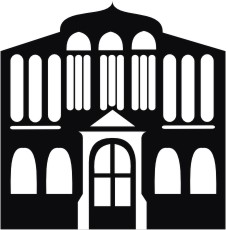 